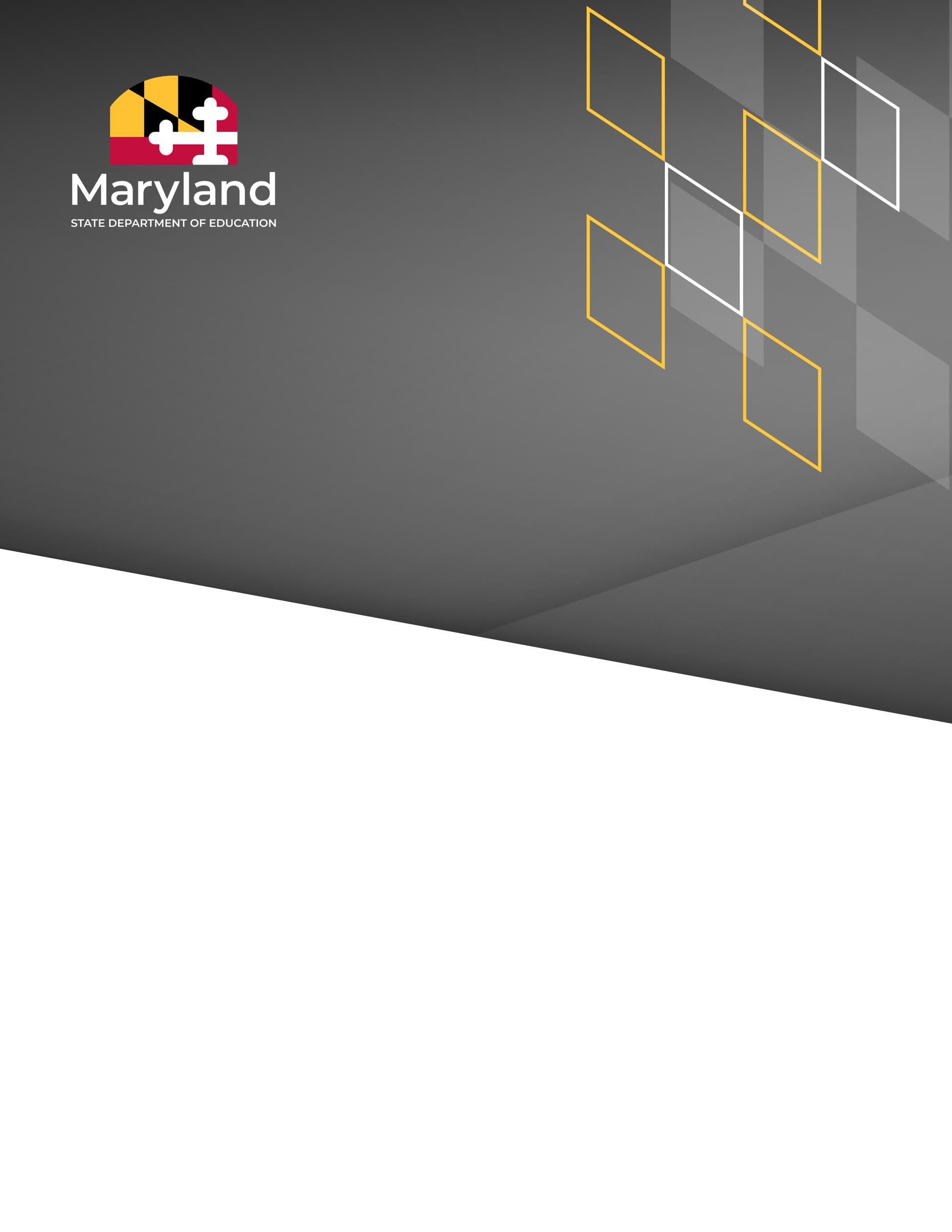 Carey M. Wright, Ed.D. 
Interim State Superintendent of Schools Deann Collins, Ed.D.
Deputy State Superintendent
Office of Teaching and LearningAntoine Hickman, Ed.D.
Assistant State Superintendent
Division of Early Intervention and Special EducationWes Moore
Governor
Clarence C. Crawford (President, Maryland State Board of Education)Joshua L. Michael, Ph.D. (Vice President)Shawn D. Bartley, Esq.Chuen-Chin Bianca Chang, MSN, PNP, RN-BCSusan J. Getty, Ed.D.Dr. Monica GoldsonNick GreerDr. Irma E. JohnsonDr. Joan Mele-McCarthy, D.A., CCC-SLPRachel L. McCuskerSamir Paul, Esq.Holly C. Wilcox, Ph.D.Abisola Ayoola (Student Member)Plan Cover PageLocal System / Public Agency:  
Special Education Director Name: 
Email Address: 
Local System FSS Coordinator / Project Manager: 
Email Address:Local Implementation for Results (LIR) PlanStrategic imperative: access, equity, and progress (AEP) Narrow the Gap for Students with Disabilities through:Effective Co-Development, Co-Implementation, and Co-Evaluation of Specially Designed Instruction within an Integrated Tiered System of SupportsMeaningful Access to General Education with OutcomesSocial-Emotional/Behavioral Interventions and Supports Implemented with FidelityJob-Embedded, Inclusive Professional Learning and CoachingCross-Disciplinary Teaming Practices and Family PartnershipsDirections: Engage in the TAP-IT data-informed decision-making process (an evidence-based data analysis and decision-making cycle).Build a TEAMANALYZE data to identify the potential root cause(s) and priority area(s);Develop a PLAN with data-informed goal(s) based on identified priority area(s);IMPLEMENT strategies/evidence-based practices with fidelity in the priority area; andTRACK implementation progress and outcomes.Partner with your MSDE DEI/SES liaison to develop your SFY 2025 Access, Equity, and Progress LIR plan.TEAM: Local Implementation Team Formation for Strategic Collaboration Identify the local implementation team including names, titles, e-mail, and phone contact information. Include General Education partners/internal and external stakeholders in the team.Additional participants to invite: How often does the AEP Local Implementation Team meet? Remember: Highly Performing Teams meet at least quarterly to review data and modify the plan as appropriate to ensure progress monitoring of benchmark and overarching goal(s).ANALYZE: Review Trend Data, Determine Root Causes, and Identify Priority Area(s)Identify prior focus areas within your System and describe the impact of this work, including changes in infrastructure, professional practices, and student outcomes.
	Identify data points relevant to your system’s priority area(s). Disaggregate data considering the following categories:  race/ethnicity, FARMS status, English Learner status, LRE/placement, grade level, school, or other factors.Compare current data to previous data Attach source data using the attached chart or alternate format [See Data Chart]Consider how your current inclusive personnel development activities (hiring and retention of staff, professional learning across service providers/systems/schools, coaching, performance assessment/fidelity) and/or infrastructure (allocation of resources, staffing patterns, use of data, consistent messaging) either support or challenge narrowing the gap for students with disabilities in your system.
Utilize a data analysis strategy (e.g., 5 Whys, Fishbone) to determine and document possible root causes.Summarize your analysis below.PLAN: Identify Priority Goal and Strategy/Evidence-Based Practice(s) To Be Implemented Identify one or more priority goals and the strategy or evidence-based practices to be implemented to narrow the gap.  Goals and activities should serve as a catalyst for the development of a sustainable, integrated system.  Goals may target selected schools, regions, programs, or groups of students.IMPLEMENT: Identify Personnel Development and/or Infrastructure Implementation/Activities. TRACK: Identify Benchmarks to Measure ProgressIMPLEMENT: Identify Personnel Development and/or Infrastructure Implementation/Activities. TRACK: Identify Benchmarks to Measure ProgressReporting RequirementsInterim and Final Progress Reports must contain a detailed status of implementation, expenditures, and related benchmark data aligned to each goal. Please include information that highlights the reinforcement and sustainability of your AEP System. Include date(s) and methods to communicate LIR Plan and progress within inclusive communities (across school/system/community partners).
LEA Signatures Required for SubmissionLocal Director of Special Education			        Signature					DateMSDE, DEI/SES Approvals
MSDE, DEI/SES, School-age/SDI Liaison	Signature	DateMSDE, DEI/SES, Fiscal Grants Liaison	Signature	DateRubricA Review Committee composed of programmatic and fiscal representatives from MSDE, DEI/SES will assign numerical scores to each plan proposal based on the criteria on the scoring rubric. Plan Proposals must receive a cut score of 35 to be considered for funding.Implementation Team (10 total points)
Review Trend Data, Determine Root Causes, and Identify Priority Area(s) (10 total points)

Priority Goal(s) and Strategies/Evidence-Based Practice(s) (20 points)
Benchmarks to Measure Progress (10 points)
Budget (10 points)
Name and TitlePhone NumberEmail AddressData Source and TrendRoot Cause AnalysisImpact on Narrowing the Gap(Why is this important?)GOAL 1GOAL 1GOAL 1Priority Area(s) addressed in Goal 1: Effective Co-Development, Co-Implementation, and Co-Evaluation of Specially Designed Instruction within an Integrated Tiered System of Supports Meaningful Access to General Education with Outcomes Social-Emotional/Behavioral Interventions and Supports Implemented with Fidelity Job-Embedded, Inclusive Professional Learning and Coaching Cross-Disciplinary Teaming Practices and Family PartnershipsFederal Accountability Indicator(s) Impact:Identify Root Cause(s) addressed by Goal Statement 1: Goal Statement 1. [Goals must be stated in measurable/quantifiable changes in student outcomes and/or professional practices with projected timelines for completion.]Goal Statement 1. [Goals must be stated in measurable/quantifiable changes in student outcomes and/or professional practices with projected timelines for completion.]Goal Statement 1. [Goals must be stated in measurable/quantifiable changes in student outcomes and/or professional practices with projected timelines for completion.]Strategy/Evidence-Based Practice(s) to implement to make progress towards the goal. [Strategies/EBPs should address what specifically will be implemented with fidelity to achieve goals by addressing root causes.]Strategy/Evidence-Based Practice(s) to implement to make progress towards the goal. [Strategies/EBPs should address what specifically will be implemented with fidelity to achieve goals by addressing root causes.]Strategy/Evidence-Based Practice(s) to implement to make progress towards the goal. [Strategies/EBPs should address what specifically will be implemented with fidelity to achieve goals by addressing root causes.]ActivityActivityWho is involved?(selected school(s), programs, regions, and/or groups of children/students)When will it happen?(Month/Year)What is the projected cost?What is the projected cost?How will it be known that progress is being made? (Benchmark/Outcome)What data will be used to measure progress?How often will benchmark data be collected?GOAL 2GOAL 2GOAL 2Priority Area(s) addressed in Goal 2: Effective Co-Development, Co-Implementation, and Co-Evaluation of Specially Designed Instruction within an Integrated Tiered System of Supports Meaningful Access to General Education with Outcomes Social-Emotional/Behavioral Interventions and Supports Implemented with Fidelity Job-Embedded, Inclusive Professional Learning and Coaching Cross-Disciplinary Teaming Practices and Family PartnershipsFederal Accountability Indicator(s) Impact:Identify Root Cause(s) addressed by Goal Statement 2: Goal Statement 1. [Goals must be stated in measurable/quantifiable changes in student outcomes and/or professional practices with projected timelines for completion.]Goal Statement 1. [Goals must be stated in measurable/quantifiable changes in student outcomes and/or professional practices with projected timelines for completion.]Goal Statement 1. [Goals must be stated in measurable/quantifiable changes in student outcomes and/or professional practices with projected timelines for completion.]Strategy/Evidence-Based Practice(s) to implement to make progress towards the goal. [Strategies/EBPs should address what specifically will be implemented with fidelity to achieve goals by addressing root causes.]Strategy/Evidence-Based Practice(s) to implement to make progress towards the goal. [Strategies/EBPs should address what specifically will be implemented with fidelity to achieve goals by addressing root causes.]Strategy/Evidence-Based Practice(s) to implement to make progress towards the goal. [Strategies/EBPs should address what specifically will be implemented with fidelity to achieve goals by addressing root causes.]ActivityActivityWho is involved?(Selected school(s), programs, regions, and/or groups of children/students)When will it happen?Month/YearWhat is the projected cost?What is the projected cost?How will it be known that progress is being made? (Benchmark/Outcome)What data will be used to measure progress?How often will benchmark data be collected?DateHowWhoExemplary 
9-10 pointsMeets Standard 
7-8 pointsDoes Not Meet Standard 
0-6 pointsThere is a clear and robust management plan to ensure successful completion of the project. Highly qualified key personnel have been identified and have experience in conducting the activities and achieving the proposed outcomes. The roles and responsibilities of all key personnel are directly aligned to the proposed activities. Evaluation of the project activities and goals is an important part of the management plan presented. There is a management plan to ensure execution and completion of the project. Qualified key personnel have been identified to provide oversight. Roles and responsibilities of key personnel are directly aligned to the activities and strategy. Program evaluation is an integral part of the management plan. There is a limited management plan. Key personnel have been identified to provide oversight. Roles and responsibilities of key personnel are not aligned to the activities and/or strategy. Program evaluation is only loosely addressed in the management plan. Exemplary 
9-10 pointsMeets Standard 
7-8 pointsDoes Not Meet Standard 
0-6 pointsThe plan demonstrates a compelling and urgent need supported by evidence from the field and data within Maryland. Historically underserved groups are included in the needs assessment. The applicant has a demonstrated a history of experience and sustained positive outcomes.The plan demonstrates a need for the proposed activities and provides some data but may not be directly related to the need. Either research or local data may be provided but may not address historically underserved groups. The applicant has experience and reports positive outcomes.The stated need is not clearly defined, and data is not clearly related to the need. The plan has not committed to including historically underserved groups. The evidence of impact is weak.Exemplary 
13-20 pointsMeets Standard 
7-12 pointsDoes Not Meet Standard 
0-6 pointsPlan goals are clearly stated, ambitious and attainable. There is a direct and robust alignment to the purpose and intent of the strategy. Clear milestones are provided that measure progress towards meeting the goal(s). All goals and objectives are measurable, having a clear alignment with the root cause factor(s) or need identified. Plan goals are clear and measurable. Program goals align with the purpose and intent of the strategy. Milestones are provided that measure progress towards meeting the goal(s).Plan goals are stated, but they are not measurable. There is a not a clear alignment to the strategy selected. Milestones do not measure progress towards the goal(s).Exemplary
9-10 pointsMeets Standard 
7-8 pointsDoes Not Meet Standard 
0-6 pointsThere is a clear plan for how the applicant will measure the success of the program. There are clear benchmark measures that align to the program requirements and goals.There is a plan for how the applicant will measure the success of the program. There are benchmark measures that loosely align to the program requirements and goals.There is not a clear plan for how the applicant will measure the success of the program. Limited benchmark measures that do not align with program requirements and goals.Exemplary
9-10 pointsMeets Standard
7-8 pointsDoes Not Meet Standard
0-6 pointsThe budget directly reflects plan activities and includes sufficient resources for successful execution within the proposed timeline. Justification has been provided for all expenses. There is a clear explanation of costs and demonstrates cost-effectiveness. All line items contain the calculations.The budget reflects most planned activities. Justification has been provided for most expenses. There is a clear explanation of costs and demonstrates cost-effectiveness. Most line items contain the calculations used to derive the expected cost. There may be a few mathematical errors.The budget reflects some plan activities and/or includes erroneous costs. Some line items are missing the calculations used to derive the expected cost. Some line items may not be justified for implementation of the proposal.